xxxMěstský úřad KroměřížV Beňově dne: 24.5.2024Věc: NabídkaNa základě Vaší mailové poptávky Vám předkládáme tuto nabídku na výrobu a osazeníoznačení kulturních památek v Kroměříži.1234567)Sl. se sousoším Nejsvětější Trojice na Riegrově náměstí - rejst. č. ÚSKP: 39566/7-6009) Sloup se sochou Panny Marie na Velkém náměstí - rejst. č. ÚSKP: 21444/7-6009) Sousoší Zvěstování Panně Marii, Na Kopečku - rejst. č. ÚSKP 31654/7-6019) Socha sv. Jana Nepomuckého, Masarykovo náměstí, rejst. č. ÚSKP 35733/7-6009) Sousoší Krista a Marie, Chobot rejst. č. ÚSKP 29519/7-6020) Kříž se sochou Panny Marie, rejst. č. ÚSKP 33844/7-6009) Kříž v ulici Vejvanovského, rejst. č. ÚSKP ČR 68468 / 7-6038K realizaci a následnému odlití pamětní desky je potřeba vytvořit grafický návrh, který jeuveden do plastické podoby a použit při výrobě jako modelového zařízení. Model jemajetkem zákazníka.Pamětní desky budou odlity z bronze dle dohody, ocizelovány, otryskány, napatinovány apovrchově upraveny, na zadní straně budou vyřešeny úchyty/zalité trny do betonu.Cenová nabídka:1. Odlitek - deska kombinované prostorové značení - vel.300x100x50mmGrafický návrh (v potřebném formátu)..……………………1 700,- Kč/ks nebo dodá zákazníkVýroba plastického modelu (základní tvar + loga + text) ...............……………..4 950,- Kč/ksOdlitek pamětní desky (výroba do konečné podoby) …………………...……….7 800,- Kč/ks2. Odlitek – deska QR kód – vel. 100x100x15mmGrafický podklad v potřebném formátu..…………………1 700,- Kč/ks nebo dodá zákazníkVýroba plastického modelu QR kódu………………….................………………1 500,- Kč/ksOdlitek deska QR kód (výroba do konečné podoby) …………………...……….2 600,- Kč/ksNabízené ceny neobsahují žádné stavební prvky ani betonový základ.Doprava a montážDoprava + montáž všech nabízených prvků+ chemické kotvy…………………….8 200,- KčČ.O.B. slévárna s.r.o.Beňov 214IČO: 268 25 350DIČ: CZ268 25 350TEL/FAX: xxxE-mail:750 02 PřerovBank.sp.: ČSOB xxxxxx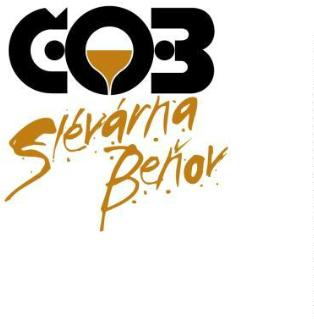 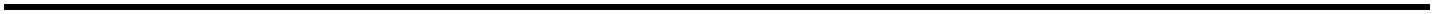 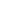 Termíny:Výroba modelů……………………………….cca 3-4 týdny po schválení grafického návrhu.Výroba desek. ...........………………………...cca 3-4 týdny po dodání modelů.Všechny ceny jsou uvedeny bez DPH.Těšíme se na další spolupráciS pozdravemxxxČ.O.B. slévárna s.r.o.Beňov 214IČO: 268 25 350DIČ: CZ268 25 350TEL/FAX: xxxE-mail:750 02 PřerovBank.sp.: ČSOB xxxxxx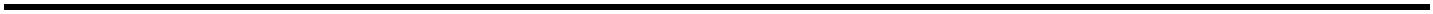 